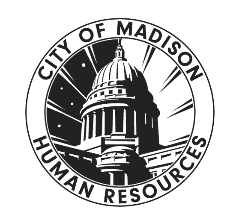 COURSE DATE & SCHEDULINGCOURSE DATE & SCHEDULINGCourse Date & Scheduling:   I have coordinated Date(s), Time(s), Duration, and Number of Sessions with OD already.Course Cancellation:   I have reviewed the HR-OD Cancellation Policies and agree with the 10 registrant minimum requirement. COURSE INFORMATIONCOURSE INFORMATIONCourse Title & Description:Course Summary:Three (3) Learning Objectives:1. 2. 3. Course Materials:   I am aware that course materials should be sent to Organizational Development at least four (4) weeks prior to my course date…   …and have added a reminder to my calendar to send these! Learning Categories:Course Learning Categories allow folks to filter by the topics of interest in our City of Madison course catalogue. Choose a Course Image:Any Pre-Requisite Courses?FACILITATIOR INFORMATIONFACILITATIOR INFORMATIONAre you a returning facilitator? Review your bio on our Meet Your Instructors webpage. Share any update requests below.Are you a returning facilitator? Review your bio on our Meet Your Instructors webpage. Share any update requests below.Facilitator Contact Info & Bio:Facilitators (aka Trainers, Teachers, Instructors) lead the session and are responsible for the course’s overall success.Moderator Contact Info & Bio: If different than facilitator. Moderators provide technical assistance and support to learners and facilitators.Course Moderation:   Requesting OD Support for Course Moderation                              No OD Moderation Support NeededADDITIONAL INFORMATIONADDITIONAL INFORMATIONTargeted Audience(s):   All Employees                                    Supervisors & Managers                                  Specific Employee GroupsMaximum Number of Learners: Due to registration platform limitations, the max is 100 registrants.   12                               24                               40                            100                             Other: ____________City Partner Seats:Learn about our City Partners Program.    None                               5                              10                             15                            Other: ____________Recurring Zoom Link:   OD Zoom Link works for me/us!                                   Would prefer to use my/our own ZoomIf using your own Zoom link, please set up a recurring, no fixed time Zoom link to use for all of your course sessions in the same calendar year. Please copy and paste the entire Zoom meeting invitation to the right: 